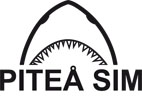 Bjuder in tillHöstsimiaden24-25 november2012Plats:		Björklunda Simhall i Öjebyn - 5 banor á Tidtagning:		Eltidtagning OMEGA___________________________________________________________________PASS 1		Lördag 24 november		Insim klockan 	Tävlingsstart klockan PASS 2		Lördag 24 november		Insim klockan 	Tävlingsstart klockan PASS 3		Söndag 25 november		Insim klockan 	Tävlingsstart klockan PASS 4		Söndag 25 november		Insim klockan 	Tävlingsstart klockan Ledarträff:	Lördag 24 november klockan Funktionärsträff:	Pass 1: Lördag 24 november klockan  		Pass 2: Lördag 24 november klockan 		Pass 3: Söndag 25 november klockan  		Pass 4: Söndag 25 november klockan ___________________________________________________________________Grenar: 		Se grenordningAnmälan:	Anmälan ska göras med Grodanfil (datum ) eller via Octostatistik.		Anmälan oss tillhanda senast 		Skickas eller mailas till pitesim@telia.com ,Piteåsim, Box 103,  ÖJEBYNAnmälningsavgift:	55 kronor per individuell start		75 kronor per lagkappsstartEfteranmälan:	Efteranmälan i mån av plats skall vara inlämnad på ifylld blankett senast 90 minuter före första start i varje pass.	Avgift för efteranmälan är 150 kronor per start.Strykningar:	Strykningar skall vara inlämnade senast 60 minuter före första start i varje pass. Senare strykningar lämnas utan åtgärd och banan går tom.Lagkapp:	Lagkappsuppställningen skall vara fastställd vid anmälan av respektive lag.Extralopp:	Eventuella extralopp körs efter sista gren i varje pass, max ett extralopp per pass och ej längre distans än .	Avgift för extraloppen är 200 kronor per start.Mat – logi:		Se bilagaStartlista: 	Preliminär startlista finns att hämta på vår hemsida under tävlingsveckan. Vi förbehåller oss rätten att begränsa antalet starter.Upplysningar: 	Piteåsims kansli 0911-670 88 eller via mail, pitesim@telia.comeller ordförande John Lindberg 070-67 77 063john.lindberg@brisab.seTävlingsledare:	Linn Bexelius 	linn.bexelius@gmail.comBiträdande TL:	Tony Bexelius 	tony.bexelius@telia.comPriser: 	Medaljer till de tre bästa i varje gren.	Prisutdelning med två grenars förskjutningOmklädning:	Massomklädning. Arrangören tillhandahåller 4 låsta skåp per förening som kvitteras ut och in vid ankomst och avresa. Lämna inga värdesaker obevakade i olåsta utrymmen.Övrigt:	Piteå Sim kommer att ha fikaförsäljning inne i simhallen under tävlingen. Heatlistor säljes för 10 kronor per styck cirka 15 minuter före första start i respektive pass. VÄLKOMMEN MED ER ANMÄLAN!BESTÄLLNINGSBLANKETT - MAT OCH LOGIHöstsimiaden den 24- PITEÅ SIM tillhanda senast 12 novemberFÖRENING:		_____________________________________________KONTAKTPERSON:	___________________________	TEL___________________LOGI - Daghem  och skolsalFredag den 23 november				Antal _____ á 50 kronorLördag den 24 november				Antal _____ á 50 kronorMAT - Solanderskolans matsal (200m från simhallen)Lördag - FRUKOST				Antal _____ á 55 kronorLördag - LUNCH				Antal _____ á 75 kronorLördag - MIDDAG				Antal _____ á 75.kronorSöndag - FRUKOST				Antal _____ á 55 kronorSöndag - LUNCH				Antal _____ á 75 kronorTill måltiderna serveras sallad, bröd, smör och dryck!OBS! Ange om någon vill ha specialkost:___________________________________________________________________________________________________________________________________________________________________________________________________________________________________________________Beträffande måltiderna vill vi förtydliga dettaDet har varit alldeles för mycket matbeställningar i efterhand som alltid medför problem att lösa.Då det dessutom inkommit ett flertal beställningar på SPECIALKOST i absolut sista sekund vill vi upplysa om att vi kan tvingas neka er till detta på grund av att vi helt enkelt inte klarar av att lösa det.Vi försöker naturligtvis ordna till belåtenhet för alla men det är inte alltid det går.MAT-TIDER: Meddelas under tävlingsdagen. Anmälan är bindande!Ifylld blankett skickas till Piteå SimGRENORDNING  SIMIADEN GRENORDNING  SIMIADEN GRENORDNING  SIMIADEN Lördag den 24 novemberLördag den 24 novemberPASS 1 Start 10.00PASS 1 Start 10.00  1 frisimPojkar 15 och 16 år  2   ryggsimFlickor 15 och 16 år  3 frisimPojkar 13 och 14 år  4 bröstsimFlickor 13 och 14 år  5   frisimPojkar 11 och 12 år  6   bröstsimFlickor 11 och 12 år  7   ryggsimPojkar 10 år och yngre  8 medleyFlickor 10 år och yngrePAUS  9 medleyPojkar 15 och 16 år10 bröstsimFlickor 15 och 16 år11 fjärilsimPojkar 13 och 14 år12   ryggsim Flickor 13 och 14 år13 medleyPojkar 11 och 12 år14   frisimFlickor 10 år och yngre15   fjärilsimPojkar 15 och 16 år16   frisimPojkar 13 och 14 årPAUS17 medleyPojkar 12 år och yngre18 frisimFlickor 13 till 16 årLUNCHLUNCHPASS 2 Start 16.00PASS 2 Start 16.0019 fjärilsimFlickor 15 och 16år20 ryggsimPojkar 15 och 16 år21   fjärilsimFlickor 13 och 14 år22   bröstsimPojkar 13 och 14 år23   fjärilsim Flickor 11 och 12 år24   ryggsimPojkar 11 och 12 år25 frisimFlickor 15 och 16 år26   bröstsimPojkar 15 och 16 årPAUS27   bröstsimFlickor 10 år och yngre28   fjärilsimPojkar 10 år och yngre29 medleyFlickor 13 och 14 år30 ryggsimPojkar 13 och 14 år31 frisimFlickor 11 och 12 år32   frisimFlickor 15 och 16 år33 frisimFlickor 13 och 14 årPAUS34 frisimFlickor 11 och 12 år35 medleyPojkar 13 till 16 årSöndag den 25 novemberSöndag den 25 novemberPASS 3 Start 09.30PASS 3 Start 09.3036 frisimFlickor 15 och 16 år37   ryggsimPojkar 15 och 16 år38 frisimFlickor 13 och 14 år39 bröstsimPojkar 13 och 14 år40   frisimFlickor 11 och 12 år41   bröstsimPojkar 11 och 12 år42   ryggsimFlickor 10 år och yngre43 medleyPojkar 10 år och yngrePAUS44 medleyFlickor 15 och 16 år45 bröstsimPojkar 15 och 16 år46 fjärilsimFlickor 13 och 14 år47   ryggsimPojkar 13 och 14 år48 medleyFlickor 11 och 12 år49   frisimPojkar 10 år och yngre50   fjärilsimFlickor 15 och 16 år51   frisimFlickor 13 och 14 årPAUS52 medleyFlickor 12 år och yngre53 frisimPojkar 13 till 16 årLUNCHLUNCHPASS 4 Start 14.30PASS 4 Start 14.3054 fjärilsimPojkar 15 och 16 år55 ryggsimFlickor 15 och 16 år56   fjärilsimPojkar 13 och 14 år57   bröstsim Flickor 13 och 14 år58   fjärilsimPojkar 11 och 12 år59   ryggsimFlickor 11 och 12 år60 frisimPojkar 15 och 16 år61   bröstsimFlickor 15 och 16 årPAUS62   bröstsimPojkar 10 år och yngre63   fjärilsimFlickor 10 år och yngre64 medleyPojkar 13 och 14 år65 ryggsimFlickor 13 och 14 år66 frisimPojkar 11 och 12 år67   frisimPojkar 15 och 16 år68 frisimPojkar 13 och 14 årPAUSPAUS69 frisim Pojkar 12 år och yngre70 medleyFlickor 13 till 16 årEfteranmälningar HöstsimiadenEfteranmälningar HöstsimiadenEfteranmälningar HöstsimiadenID nrGrenNamnKlubbStrykningar HöstsimiadenStrykningar HöstsimiadenStrykningar HöstsimiadenID nrGrenNamnKlubbLaguppställningar/ anmälan lagkappLaguppställningar/ anmälan lagkappLaguppställningar/ anmälan lagkapp HöstsimiadenGrenLagnamnSimmareKlubb Sträcka 1: Sträcka 2: Sträcka 3: Sträcka 4: Sträcka 1: Sträcka 2: Sträcka 3: Sträcka 4: Sträcka 1: Sträcka 2: Sträcka 3: Sträcka 4: Sträcka 1: Sträcka 2: Sträcka 3: Sträcka 4: